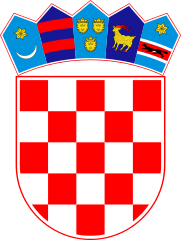 KLASA: 021-05/21-01/7URBROJ: 2178/02-03-21-1Bebrina, 2. ožujka 2021. godineTemeljem članka 32. Statuta općine Bebrina („Službeni vjesnik Brodsko-posavske županije“ broj 02/2018, 18/2019 i 24/2019 i „Glasnik Općine Bebrina“ broj 1/2019 i 2/2020), a u svezi članka 31. stavka 3. Zakona o postupanju s nezakonito izgrađenim  zgradama („Narodne novine“ broj 86/12, 143/13, 65/17 i 14/19) na 32. sjednici Općinskog vijeća općine Bebrina održanoj 2.ožujka 2021. godine, donosi seODLUKA O USVAJANJU IZVJEŠĆAO UTROŠKU SREDSTAVA OSTVARENIH OD NAKNADE ZA ZADRŽAVANJE NEZAKONITO IZGRAĐENIH ZGRADA U PROSTORU U 2020. GODINI I.Ovom Odlukom usvaja se Izvješće o utrošku sredstava ostvarenih od naknade za zadržavanje nezakonito izgrađenih zgrada u prostoru u 2020. godini (KLASA: 361-06/21-01/1, URBROJ: 2178/02-01-21-1, od 22. veljače 2021. godine), koje je podnio Općinski načelnik.II.Izvješće o utrošku sredstava ostvarenih od naknade za zadržavanje nezakonito izgrađenih zgrada u prostoru u 2020. godini (KLASA: 361-06/21-01/1, URBROJ: 2178/02-01-21-1), sastavni je dio ove Odluke.III.Ova Odluka stupa na snagu osmog dana od dana objave objavljivanja u Glasniku Općine Bebrina.OPĆINSKO VIJEĆE OPĆINE BEBRINA							PREDSJEDNIK OPĆINSKOG VIJEĆA        Mijo Belegić, ing.Dostaviti:Jedinstveni upravni odjel, sjedniceMinistarstvo prostornog uređenja, graditeljstva i državne imovineGlasnik Općine BebrinaPismohrana.